Zylia Sp. z o.o.
realizuje projekt dofinansowany
z Funduszy Europejskich
ZYLIA – system rejestracji i produkcji muzyki wykorzystujący techniki dźwięku przestrzennego i wirtualnej rzeczywistości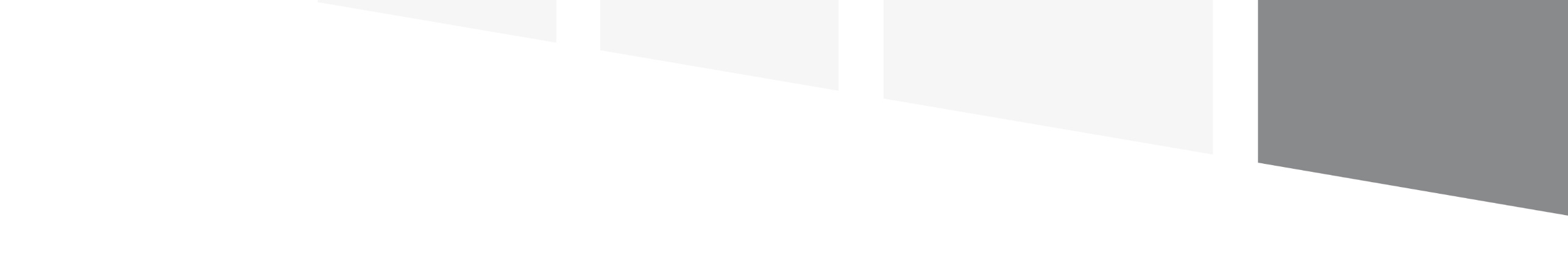 Celem projektu jest opracowanie w pełni autonomicznego i mobilnego systemu nagrywania dźwięku i produkcji muzyki ZM-2, stanowiącego znacząco udoskonaloną wersję oferowanego na rynku systemu ZM-1, którego nowe cechy i funkcjonalność będą ściśle dostosowane do potrzeb muzyków i szkolnictwa muzycznego.Dofinansowanie projektu z UE: 2 749 583, 48 PLN  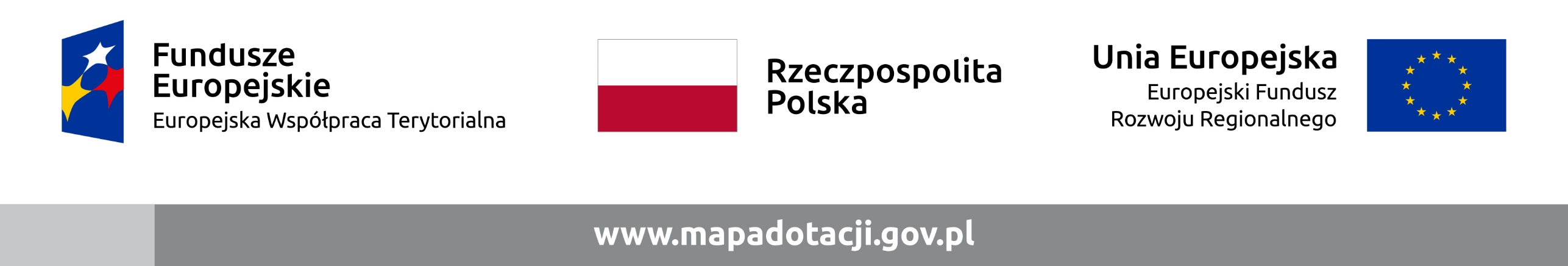 